     Azərbaycan Respublikasının                                                 Permanent Mission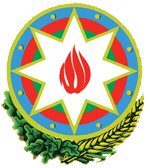            Cenevrədəki BMT Bölməsi                                          of the Republic of Azerbaijanvə digər beynəlxalq təşkilatlar yanında                                    to the UN Office and other               Daimi Nümayəndəliyi                                        International Organizations in Geneva       _______________________________________________________________________________  237 Route des Fayards, CH-1290 Versoix, Switzerland  Tel: +41 (22) 9011815   Fax: +41 (22) 9011844  E-mail: geneva@mission.mfa.gov.az  Web: www.geneva.mfa.gov.az		              Check against delivery33rd Session of the UPR Working GroupUPR of Costa RicaStatementdelivered by Mr. Emin Aslanov, First Secretary of the Permanent Mission of the Republic of Azerbaijan to the UN Office and other International Organizations in Geneva13 May 2019Madam Vice-President,Azerbaijan welcomes the delegation of Costa Rica and underlines its progress achieved in implementation of the recommendations received during the previous cycle of the Universal Periodic Review, particularly ratifying several international treaties and amending its Constitution to recognize the multi-ethnic and multicultural character of the State.   We recommend:Take specific measures to effectively address discriminatory gender stereotypes in line with CEDAW recommendations;Ensure women’s equal access to justice, including by eliminating economic barriers, expanding public legal aid service;Take measures aimed at ensuring increased efficiency and accountability of public service.Thank you, Madam Vice-President,